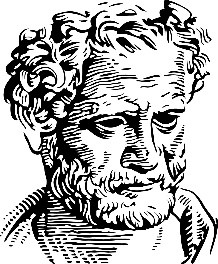 Δημοκρίτειο 		          Πανεπιστήμιο	 	                     Θράκης  	             	 		Προς:  Το Τμήμα Ιατρικής		             Tης Σχολής Επιστημών Υγείας 		             του   ΔΠΘ                                                        Πρόταση εκπόνησης μεταδιδακτορικής έρευναςΟνοματεπώνυμο Υποψηφίου/ας Μεταδιδακτορικού/ης  Ερευνητή/ήτριαςΤίτλος: Προτεινόμενο επιβλέπον  μέλος Δ.Ε.Π.: Αντικείμενο και σημασία/χρησιμότητα της έρευνας ( έως 200 λέξεις)Στόχοι και πρωτοτυπία της έρευνας (έως 200 λέξεις)Θεματική(ές) περιοχή (ές)Μεθοδολογία (έως 150 λέξεις) Χρονοδιάγραμμα (έως 150 λέξεις)Τρόποι διάχυσης ερευνητικών αποτελεσμάτων ( 100 λέξεις)Λέξεις -κλειδιά (3-5)Ο/Η Αιτών /ούσα  (Υπογραφή)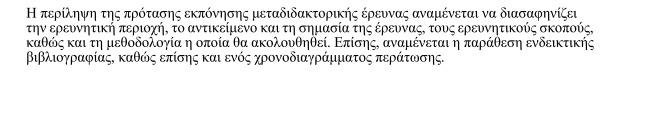 